فرم شماره 1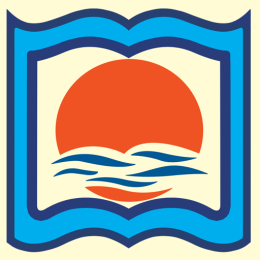 دانشگاه شمال(غیردولتی- غیرانتفاعی)درخواست پذیرش بدون آزمون استعدادهای درخشان در دوره تحصیلی کارشناسی ارشد اینجانب خانم/آقای ..............................، فرزند ..............................، دارنده شناسنامه به شماره ..............................، صادره از ..............................، متولد .........................، دانشجوی دوره کارشناسی رشته ..............................، گرایش ..............................، ورودی نیمسال .............................. سال تحصیلی ..............................، به استناد آییننامه پذیرش بدون آزمون استعدادهای درخشان در دوره تحصیلی کارشناسی ارشد به شماره 77948/21 مورخ 05/05/1393 مصوب وزارت علوم، تحقیقات و فناوری (عتف)، و اصلاحیه مربوط به آن به شماره 140036/2 مورخ 04/07/1395، تقاضای پذیرش در دوره کارشناسی ارشد ناپیوسته رشته .............................. گرایش .............................. را دارم.مدارک زیر پیوست میباشد:الف) گواهی احراز رتبه ده درصد برتر دانشجویان همرشته و همورودی از طرف آموزش دانشگاه به همراه یک نسخه از ریزنمرات تأییدشده ب) برگزیدگان رتبههای اول تا پانزدهم نهایی المپیادهای علمی-دانشجویی برای ورود به همان رشته یا رشتههای مرتبط به تشخیص شورای عالی برنامهریزی آموزشی وزارت، با ارائه معرفینامه از دبیرخانه المپیاد نشانی دقیق و کامل محل سکونت:...........................................................................................................................................................................................................................................شماره تلفن منزل: .............................. پیششماره شهرستان: .............................. شماره تلفن همراه: ..............................اینجانب .............................. ضمن آگاهی از این نکته که ارسال مدارک به منزله پذیرش در دانشگاه شمال نمیباشد، متعهد میشوم که تمامی موارد فوق را با نهایت دقت تکمیل نموده و صحت مدارک ارسالی را تأیید میکنم و چنانچه خلاف آن ثابت شود، دانشگاه شمال مجاز است که طبق مقررات با اینجانب رفتار نماید.تاریخ:                               امضاء: 